جمعيات الدول الأعضاء في الويبوسلسلة الاجتماعات السادسة والخمسونجنيف، من 3 إلى 11 أكتوبر 2016التقرير الموجزمن إعداد الأمانةالبند 14 من جدول الأعمال الموحّدمسائل تتعلق بالدعوة إلى عقد مؤتمر دبلوماسي لاعتماد معاهدة بشأن قانون التصاميمإن الجمعية العامة للويبو قرّرت أنها ستواصل، في دورتها المقبلة في أكتوبر 2017، النظر في الدعوة إلى عقد مؤتمر دبلوماسي بشأن معاهدة قانون التصاميم، يُنظَّم في نهاية النصف الأول من سنة 2018.[نهاية الوثيقة]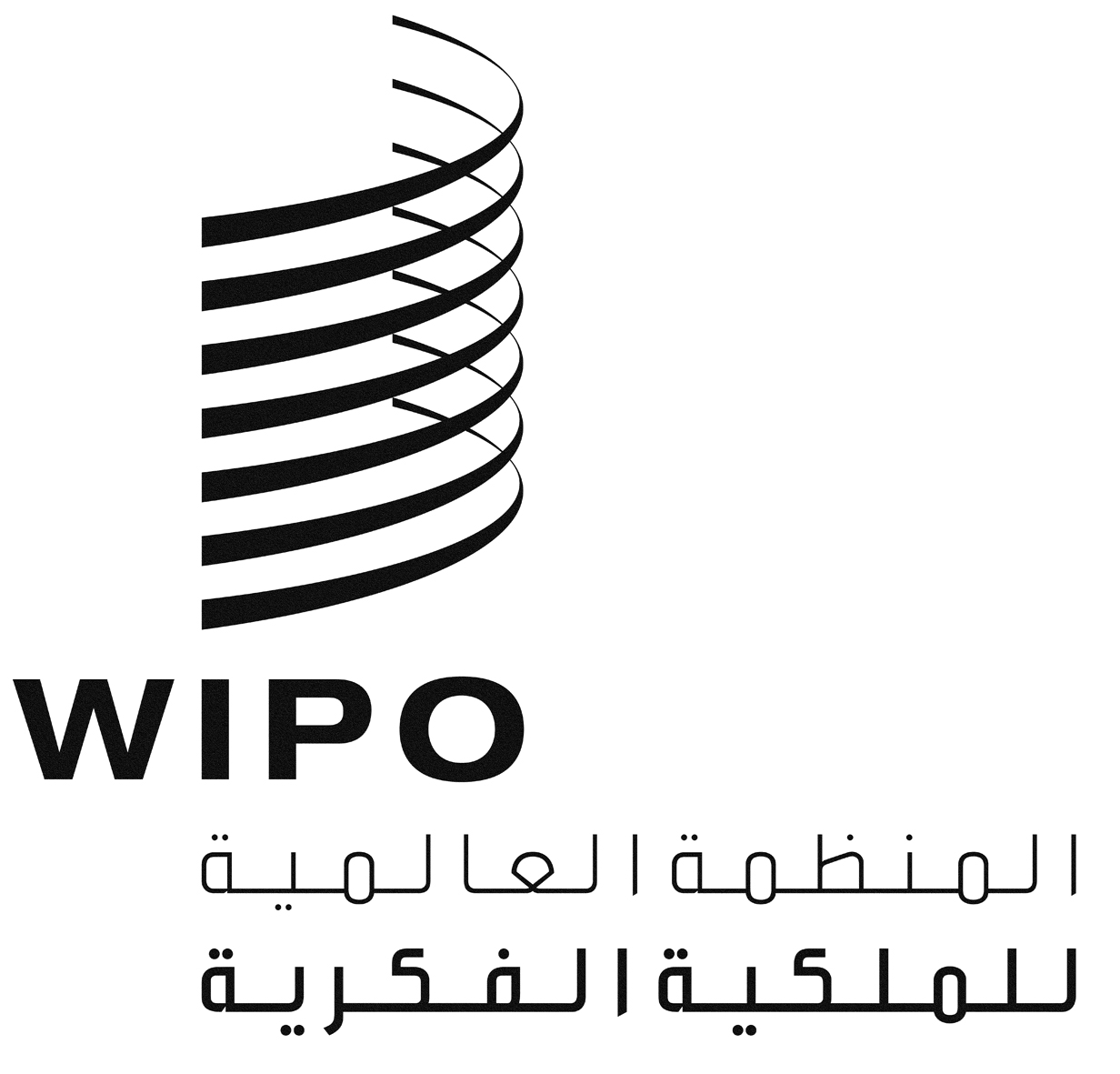 AA/56/16 ADD.4A/56/16 ADD.4A/56/16 ADD.4الأصل: بالإنكليزيةالأصل: بالإنكليزيةالأصل: بالإنكليزيةالتاريخ: 11 أكتوبر 2016التاريخ: 11 أكتوبر 2016التاريخ: 11 أكتوبر 2016